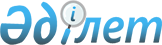 Түркістан облыстық мәслихатының 2019 жылғы 9 желтоқсандағы № 44/472-VI "2020-2022 жылдарға арналған облыстық бюджет туралы" шешіміне өзгерістер енгізу туралы
					
			Мерзімі біткен
			
			
		
					Түркістан облыстық мәслихатының 2020 жылғы 11 желтоқсандағы № 54/556-VI шешімі. Түркістан облысының Әділет департаментінде 2020 жылғы 14 желтоқсанда № 5946 болып тіркелді. Мерзiмi өткендiктен қолданыс тоқтатылды
      Қазақстан Республикасының 2008 жылғы 4 желтоқсандағы Бюджет кодексінің 106-бабының 4-тармағына, 111-бабының 1-тармағына, "Қазақстан Республикасындағы жергілікті мемлекеттік басқару және өзін-өзі басқару туралы" Қазақстан Республикасының 2001 жылғы 23 қаңтардағы Заңының 6-бабы 1-тармағының 1) тармақшасына сәйкес Түркістан облыстық мәслихаты ШЕШІМ ҚАБЫЛДАДЫҚ:
      1. Түркістан облыстық мәслихатының 2019 жылғы 9 желтоқсандағы № 44/472-VI "2020-2022 жылдарға арналған облыстық бюджет туралы" (нормативтік құқықтық актілерді мемлекеттік тіркеу тізілімінде № 5296 тіркелген, 2019 жылғы 19 желтоқсанда Қазақстан Республикасының нормативтік құқықтық актілерінің эталондық бақылау банкінде электрондық түрде жарияланған) шешіміне мынадай өзгерістер енгізілсін:
      1-тармақ мынадай редакцияда жазылсын:
      "1. Түркістан облысының 2020-2022 жылдарға арналған облыстық бюджеті тиісінше 1, 2 және 3-қосымшаларға сәйкес, оның ішінде 2020 жылға мынадай көлемде бекiтiлсiн:
      1) кiрiстер – 692 346 987 мың теңге, оның iшiнде:
      салықтық түсiмдер – 26 193 524 мың теңге;
      салықтық емес түсiмдер – 7 282 206 мың теңге;
      негізгі капиталды сатудан түсетін түсімдер – 47 000 мың теңге;
      трансферттер түсiмi – 658 824 257 мың теңге;
      2) шығындар – 731 887 956 мың теңге;
      3) таза бюджеттiк кредиттеу – 52 931 726 мың теңге, оның ішінде:
      бюджеттік кредиттер – 58 860 060 мың теңге;
      бюджеттік кредиттерді өтеу – 5 928 334 мың теңге;
      4) қаржы активтерімен операциялар бойынша сальдо – 172 039 мың теңге, оның ішінде:
      қаржы активтерін сатып алу – 172 039 мың теңге;
      5) бюджет тапшылығы – - 92 644 734 мың теңге;
      6) бюджет тапшылығын қаржыландыру – 92 644 734 мың теңге.";
      2-тармақта:
      төлем көзінен салық салынатын табыстардан ұсталатын жеке табыс салығы бойынша:
      мына:
      "Бәйдібек ауданының бюджетіне – 49,4 пайыз;
      Жетісай ауданының – 40,3 пайыз;
      Қазығұрт ауданының – 32,7 пайыз;
      Келес ауданының – 50 пайыз;
      Мақтаарал ауданының – 34,9 пайыз;
      Ордабасы ауданының – 66,7 пайыз;
      Отырар ауданының – 42,5 пайыз;
      Сайрам ауданының – 32 пайыз;
      Сарыағаш ауданының – 42,1 пайыз;
      Созақ ауданының – 48 пайыз;
      Төлеби ауданының – 30,5 пайыз;
      Түлкібас ауданының – 36,8 пайыз;
      Шардара ауданының – 33,8 пайыз;
      Арыс қаласының – 49,1 пайыз;
      Кентау қаласының – 22,8 пайыз;
      Түркістан қаласының – 85,3 пайыз;
      облыстық бюджетке:
      Бәйдібек ауданынан – 50,6 пайыз;
      Жетісай ауданынан – 59,7 пайыз;
      Қазығұрт ауданынан – 67,3 пайыз;
      Келес ауданынан – 50 пайыз;
      Мақтаарал ауданынан – 65,1 пайыз;
      Ордабасы ауданынан – 33,3 пайыз;
      Отырар ауданынан – 57,5 пайыз;
      Сайрам ауданынан – 68 пайыз;
      Сарыағаш ауданынан – 57,9 пайыз;
      Созақ ауданынан – 52 пайыз;
      Төлеби ауданынан – 69,5 пайыз;
      Түлкібас ауданынан – 63,2 пайыз;
      Шардара ауданынан – 66,2 пайыз;
      Арыс қаласынан – 50,9 пайыз;
      Кентау қаласынан – 77,2 пайыз;
      Түркістан қаласынан – 14,7 пайыз;"
      деген жолдар мынадай редакцияда жазылсын:
      "Бәйдібек ауданының бюджетіне – 49,4 пайыз;
      Жетісай ауданының – 40,3 пайыз;
      Қазығұрт ауданының – 32,7 пайыз;
      Келес ауданының – 50 пайыз;
      Мақтаарал ауданының – 34,9 пайыз;
      Ордабасы ауданының – 71,1 пайыз;
      Отырар ауданының – 42,5 пайыз;
      Сайрам ауданының – 32 пайыз;
      Сарыағаш ауданының – 42,1 пайыз;
      Созақ ауданының – 36,7 пайыз;
      Төлеби ауданының – 30,5 пайыз;
      Түлкібас ауданының – 36,8 пайыз;
      Шардара ауданының – 33,8 пайыз;
      Арыс қаласының – 49,1 пайыз;
      Кентау қаласының – 22,8 пайыз;
      Түркістан қаласының – 85,3 пайыз;
      облыстық бюджетке:
      Бәйдібек ауданынан – 50,6 пайыз;
      Жетісай ауданынан – 59,7 пайыз;
      Қазығұрт ауданынан – 67,3 пайыз;
      Келес ауданынан – 50 пайыз;
      Мақтаарал ауданынан – 65,1 пайыз;
      Ордабасы ауданынан – 28,9 пайыз;
      Отырар ауданынан – 57,5 пайыз;
      Сайрам ауданынан – 68 пайыз;
      Сарыағаш ауданынан – 57,9 пайыз;
      Созақ ауданынан – 63,3 пайыз;
      Төлеби ауданынан – 69,5 пайыз;
      Түлкібас ауданынан – 63,2 пайыз;
      Шардара ауданынан – 66,2 пайыз;
      Арыс қаласынан – 50,9 пайыз;
      Кентау қаласынан – 77,2 пайыз;
      Түркістан қаласынан – 14,7 пайыз;";
      көрсетілген шешімнің 1-қосымшасы осы шешімге қосымшаға сәйкес жаңа редакцияда жазылсын.
      2. "Түркістан облыстық мәслихаты аппараты" мемлекеттік мекемесі Қазақстан Республикасының заңнамасында белгіленген тәртіпте:
      1) осы шешімді "Қазақстан Республикасының Әділет Министрлігі Түркістан облысының Әділет департаменті" Республикалық мемлекеттік мекемесінде мемлекеттік тіркелуін;
      2) осы шешімді ресми жарияланғаннан кейін Түркістан облыстық мәслихатының интернет-ресурсында орналастыруды қамтамасыз етсін.
      3. Осы шешім 2020 жылдың 1 қаңтарынан бастап қолданысқа енгізіледі. 2020 жылға арналған облыстық бюджет 
					© 2012. Қазақстан Республикасы Әділет министрлігінің «Қазақстан Республикасының Заңнама және құқықтық ақпарат институты» ШЖҚ РМК
				
      Түркістан облыстық мәслихат

      сессиясының төрағасы

У. Рахиев

      Түркістан облыстық

      мәслихатының хатшысы

К. Балабиев
Түркістан облыстық
мәслихатының 2020 жылғы
11 желтоқсандағы № 54/556-VI
шешіміне қосымшаТүркістан облыстық
мәслихатының 2019 жылғы
9 желтоқсандағы № 44/472-VI
шешіміне 1-қосымша
Санаты
Санаты
Атауы
Сомасы, мың теңге
Сыныбы
Сыныбы
Сомасы, мың теңге
Кіші сыныбы
Кіші сыныбы
Сомасы, мың теңге
1
1
1
1
2
3
1. Кірістер
692 346 987
Салықтық түсімдер
26 193 524
1
Салықтық түсімдер
26 193 524
01
Табыс салығы
15 430 520
1
Корпоративтік табыс салығы
2 462 669
2
Жеке табыс салығы
12 967 851
03
Әлеуметтiк салық
10 007 534
1
Әлеуметтік салық
10 007 534
05
Тауарларға, жұмыстарға және қызметтерге салынатын iшкi салықтар
755 470
3
Табиғи және басқада ресурстарды пайдаланғаны үшiн түсетiн түсiмдер
419 603
4
Кәсiпкерлiк және кәсiби қызметтi жүргiзгенi үшiн алынатын алымдар
335 867
Салықтық емес түсімдер
7 282 206
2
Салықтық емес түсімдер
7 282 206
01
Мемлекеттік меншіктен түсетін кірістер
689 391
1
Мемлекеттік кәсіпорындардың таза кірісі бөлігінің түсімдері
12 575
3
Мемлекет меншігіндегі акциялардың мемлекеттік пакеттеріне дивидендтер
310 944
5
Мемлекет меншігіндегі мүлікті жалға беруден түсетін кірістер
21 666
7
Мемлекеттік бюджеттен берілген кредиттер бойынша сыйақылар
344 206
04
Мемлекеттік бюджеттен қаржыландырылатын, сондай-ақ Қазақстан Республикасы Ұлттық Банкінің бюджетінен (шығыстар сметасынан) қамтылатын және қаржыландырылатын мемлекеттік мекемелер салатын айыппұлдар, өсімпұлдар, санкциялар, өндіріп алулар
4 288 047
1
Мұнай секторы ұйымдарынан және Жәбірленушілерге өтемақы қорына түсетін түсімдерді қоспағанда, мемлекеттік бюджеттен қаржыландырылатын, сондай-ақ Қазақстан Республикасы Ұлттық Банкінің бюджетінен (шығыстар сметасынан) қамтылатын және қаржыландырылатын мемлекеттік мекемелер салатын айыппұлдар, өсімпұлдар, санкциялар, өндіріп алулар
4 288 047
06
Басқа да салықтық емес түсiмдер
2 304 768
1
Басқа да салықтық емес түсiмдер
2 304 768
Негізгі капиталды сатудан түсетін түсімдер
47 000
3
Негізгі капиталды сатудан түсетін түсімдер
47 000
01
Мемлекеттік мекемелерге бекітілген мемлекеттік мүлікті сату
47 000
1
Мемлекеттік мекемелерге бекітілген мемлекеттік мүлікті сату
47 000
Трансферттердің түсімдері
658 824 257
4
Трансферттердің түсімдері
658 824 257
01
Төмен тұрған мемлекеттiк басқару органдарынан трансферттер
6 745 097
2
Аудандық (облыстық маңызы бар қалалардың) бюджеттерден трансферттер
6 745 097
02
Мемлекеттiк басқарудың жоғары тұрған органдарынан түсетiн трансферттер
644 299 160
1
Республикалық бюджеттен түсетiн трансферттер
644 299 160
03
Облыстық бюджеттеріне, республикалық маңызы бар қаланың, астананың бюджеттеріне берілетін трансферттер
7 780 000
1
Облыстық бюджеттің, республикалық маңызы бар қала, астана бюджеттерінің басқа облыстық бюджеттермен, республикалық маңызы бар қала, астана бюджеттерімен өзара қатынастары
7 780 000
Функционалдық топ Атауы
Функционалдық топ Атауы
Функционалдық топ Атауы
Функционалдық топ Атауы
Функционалдық топ Атауы
Сомасы, мың теңге
Кіші функция
Кіші функция
Кіші функция
Кіші функция
Сомасы, мың теңге
Бюджеттік бағдарламалардың әкiмшiсi
Бюджеттік бағдарламалардың әкiмшiсi
Бюджеттік бағдарламалардың әкiмшiсi
Сомасы, мың теңге
Бағдарлама
Бағдарлама
Сомасы, мың теңге
1
1
1
1
2
3
II. Шығындар
731 887 956
01
Жалпы сипаттағы мемлекеттiк қызметтер 
23 924 625
1
Мемлекеттiк басқарудың жалпы функцияларын орындайтын өкiлдi, атқарушы және басқа органдар
2 969 844
110
Облыс мәслихатының аппараты
145 984
001
Облыс мәслихатының қызметін қамтамасыз ету жөніндегі қызметтер
137 962
003
Мемлекеттік органның күрделі шығыстары
8 022
120
Облыс әкімінің аппараты
2 237 744
001
Облыс әкімінің қызметін қамтамасыз ету жөніндегі қызметтер
2 106 598
004
Мемлекеттік органның күрделі шығыстары
78 451
009
Аудандық маңызы бар қалалардың, ауылдардың, кенттердің, ауылдық округтердің әкімдерін сайлауды қамтамасыз ету және өткізу
32 695
113
Төменгі тұрған бюджеттерге берілетін нысаналы ағымдағы трансферттер
20 000
282
Облыстың тексеру комиссиясы
415 911
001
Облыстың тексеру комиссиясының қызметін қамтамасыз ету жөніндегі қызметтер 
409 978
003
Мемлекеттік органның күрделі шығыстары
5 933
752
Облыстың қоғамдық даму басқармасы
170 205
075
Облыс Қазақстан халқы Ассамблеясының қызметін қамтамасыз ету
170 205
2
Қаржылық қызмет
317 487
718
Облыстың мемлекеттік сатып алу басқармасы
110 491
001
Жергілікті деңгейде мемлекеттік сатып алуды басқару саласындағы мемлекеттік саясатты іске асыру жөніндегі қызметтер 
110 491
751
Облыстың қаржы және мемлекеттік активтер басқармасы
206 996
001
Жергілікті бюджетті атқару және коммуналдық меншікті басқару саласындағы мемлекеттік саясатты іске асыру жөніндегі қызметтер
205 125
009
Жекешелендіру, коммуналдық меншікті басқару, жекешелендіруден кейінгі қызмет және осыған байланысты дауларды реттеу
1 871
5
Жоспарлау және статистикалық қызмет
264 249
750
Облыстың стратегия және экономикалық даму басқармасы
264 249
001
Экономикалық саясатты, мемлекеттік жоспарлау жүйесін қалыптастыру мен дамыту саласындағы мемлекеттік саясатты іске асыру жөніндегі қызметтер
264 249
9
Жалпы сипаттағы өзге де мемлекеттiк қызметтер
20 373 045
271
Облыстың құрылыс басқармасы
20 373 045
061
Мемлекеттік органдардың объектілерін дамыту
20 373 045
02
Қорғаныс
942 507
1
Әскери мұқтаждар
241 962
120
Облыс әкімінің аппараты
241 962
010
Жалпыға бірдей әскери міндетті атқару шеңберіндегі іс-шаралар
59 985
011
Аумақтық қорғанысты даярлау және облыс ауқымдағы аумақтық қорғаныс
181 977
2
Төтенше жағдайлар жөнiндегi жұмыстарды ұйымдастыру
700 545
120
Облыс әкімінің аппараты
544 609
012
Облыстық ауқымдағы жұмылдыру дайындығы және жұмылдыру
124 820
014
Облыстық ауқымдағы төтенше жағдайлардың алдын алу және жою
419 789
271
Облыстың құрылыс басқармасы
96 284
002
Жұмылдыру дайындығы мен төтенше жағдайлардың объектілерін дамыту
96 284
287
Облыстық бюджеттен қаржыландырылатын табиғи және техногендік сипаттағы төтенше жағдайлар, азаматтық қорғаныс саласындағы уәкілетті органдардың аумақтық органы
59 652
004
Облыс ауқымдағы төтенше жағдайлардың алдын алу және оларды жою
59 652
03
Қоғамдық тәртіп, қауіпсіздік, құқықтық, сот, қылмыстық-атқару қызметі
10 356 822
1
Құқық қорғау қызметi
10 356 822
252
Облыстық бюджеттен қаржыландырылатын атқарушы ішкі істер органы
9 510 183
001
Облыс аумағында қоғамдық тәртіптті және қауіпсіздікті сақтауды қамтамасыз ету саласындағы мемлекеттік саясатты іске асыру жөніндегі қызметтер
8 873 249
003
Қоғамдық тәртіпті қорғауға қатысатын азаматтарды көтермелеу 
2 613
006
Мемлекеттік органның күрделі шығыстары
634 321
271
Облыстың құрылыс басқармасы
846 639
003
Ішкі істер органдарының объектілерін дамыту
846 639
04
Бiлiм беру
105 847 164
2
Бастауыш, негізгі орта және жалпы орта білім беру
9 103 620
271
Облыстың құрылыс басқармасы
764 050
086
Бастауыш, негізгі орта және жалпы орта білім беру объектілерін салу және реконструкциялау
764 050
285
Облыстың дене шынықтыру және спорт басқармасы
2 693 095
006
Балалар мен жасөспірімдерге спорт бойынша қосымша білім беру
2 195 326
007
Мамандандырылған бiлiм беру ұйымдарында спорттағы дарынды балаларға жалпы бiлiм беру
497 769
753
Облыстың адами әлеуетті дамыту басқармасы
5 646 475
003
Арнайы білім беретін оқу бағдарламалары бойынша жалпы білім беру
2 592 008
006
Мамандандырылған білім беру ұйымдарында дарынды балаларға жалпы білім беру
3 054 467
4
Техникалық және кәсіптік, орта білімнен кейінгі білім беру
16 096 111
271
Облыстың құрылыс басқармасы
2 000
099
Техникалық және кәсіптік, орта білімнен кейінгі білім беру объектілерін салу және реконструкциялау
2 000
753
Облыстың адами әлеуетті дамыту басқармасы
15 468 793
024
Техникалық және кәсіптік білім беру ұйымдарында мамандар даярлау
15 468 793
754
Облыстың қоғамдық денсаулық басқармасы
625 318
043
Техникалық және кәсіптік, орта білімнен кейінгі білім беру ұйымдарында мамандар даярлау
604 537
044
Техникалық және кәсіптік, орта білімнен кейінгі білім беру бағдарламалары бойынша оқитындарға әлеуметтік қолдау көрсету
20 781
5
Мамандарды қайта даярлау және біліктіліктерін арттыру
4 431 335
120
Облыс әкімінің аппараты
11 523
019
Сайлау процесіне қатысушыларды оқыту
11 523
753
Облыстың адами әлеуетті дамыту басқармасы
4 311 396
052
Нәтижелі жұмыспен қамтуды және жаппай кәсіпкерлікті дамытудың 2017 – 2021 жылдарға арналған "Еңбек" мемлекеттік бағдарламасы шеңберінде кадрлардың біліктілігін арттыру, даярлау және қайта даярлау
4 311 396
754
Облыстың қоғамдық денсаулық басқармасы
108 416
005
Кадрлардың біліктілігін арттыру және оларды қайта даярлау
108 416
6
Жоғары және жоғары оқу орнынан кейін бiлiм беру
913 007
753
Облыстың адами әлеуетті дамыту басқармасы
913 007
057
Жоғары, жоғары оқу орнынан кейінгі білімі бар мамандар даярлау және білім алушыларға әлеуметтік қолдау көрсету
913 007
9
Бiлiм беру саласындағы өзге де қызметтер
75 303 091
753
Облыстың адами әлеуетті дамыту басқармасы
75 303 091
001
Жергілікті деңгейде адами әлеуетті дамыту саласындағы мемлекеттік саясатты іске асыру жөніндегі қызметтер
213 047
005
Облыстық мемлекеттік білім беру мекемелер үшін оқулықтар мен оқу-әдiстемелiк кешендерді сатып алу және жеткізу
65 957
007
Облыстық ауқымда мектеп олимпиадаларын, мектептен тыс іс-шараларды және конкурстар өткізу
258 013
011
Балалар мен жасөспірімдердің психикалық денсаулығын зерттеу және халыққа психологиялық-медициналық-педагогикалық консультациялық көмек көрсету
870 250
019
Облыстық мемлекеттік білім беру мекемелеріне жұмыстағы жоғары көрсеткіштері үшін гранттар беру
22 171
029
Әдістемелік жұмыс
232 477
067
Ведомстволық бағыныстағы мемлекеттік мекемелер мен ұйымдардың күрделі шығыстары
3 016 991
113
Төменгі тұрған бюджеттерге берілетін нысаналы ағымдағы трансферттер
70 624 185
05
Денсаулық сақтау
13 109 188
2
Халықтың денсаулығын қорғау
4 498 607
271
Облыстың құрылыс басқармасы
3 613 112
038
Деңсаулық сақтау объектілерін салу және реконструкциялау
3 613 112
754
Облыстың қоғамдық денсаулық басқармасы
885 495
007
Салауатты өмір салтын насихаттау
8 502
015
Қаржы лизингі шарттарында сатып алынған санитариялық көлік бойынша лизинг төлемдерін өтеу
444 599
041
Облыстардың жергілікті өкілдік органдарының шешімі бойынша тегін медициналық көмектің кепілдендірілген көлемін қосымша қамтамасыз ету
432 394
3
Мамандандырылған медициналық көмек
4 584 049
754
Облыстың қоғамдық денсаулық басқармасы
4 584 049
027
Халыққа иммундық профилактика жүргізу үшін вакциналарды және басқа медициналық иммундық биологиялық препараттарды орталықтандырылған сатып алу және сақтау
4 584 049
5
Медициналық көмектiң басқа түрлерi
58 519
754
Облыстың қоғамдық денсаулық басқармасы
58 519
029
Облыстық арнайы медициналық жабдықтау базалары
58 519
9
Денсаулық сақтау саласындағы өзге де қызметтер
3 968 013
754
Облыстың қоғамдық денсаулық басқармасы
3 968 013
001
Жергілікті деңгейде қоғамдық денсаулық сақтау саласындағы мемлекеттік саясатты іске асыру жөніндегі қызметтер
242 083
004
Медициналық денсаулық сақтау ұйымдарының күрделі шығыстары
3 463 832
008
Қазақстан Республикасында ЖИТС-тің алдын алу және оған қарсы күрес жөніндегі іс-шараларды іске асыру
56 642
016
Азаматтарды елді мекеннен тыс жерлерде емделу үшін тегін және жеңілдетілген жол жүрумен қамтамасыз ету
11 812
018
Денсаулық сақтау саласындағы ақпараттық талдамалық қызметтер
45 350
023
Ауылдық жерлерге жұмыс істеуге жіберілген медициналық және фармацевтикалық қызметкерлерді әлеуметтік қолдау
148 294
06
Әлеуметтiк көмек және әлеуметтiк қамсыздандыру
41 067 910
1
Әлеуметтiк қамсыздандыру
3 666 506
256
Облыстың жұмыспен қамтуды үйлестіру және әлеуметтік бағдарламалар басқармасы
2 992 834
002
Жалпы үлгідегі медициналық-әлеуметтік мекемелерде (ұйымдарда), арнаулы әлеуметтік қызметтер көрсету орталықтарында, әлеуметтік қызмет көрсету орталықтарында қарттар мен мүгедектерге арнаулы әлеуметтік қызметтер көрсету
661 633
012
Тірек-қозғалу аппаратының қызметі бұзылған балаларға арналған мемлекеттік медициналық-әлеуметтік мекемелерде (ұйымдарда), арнаулы әлеуметтік қызметтер көрсету орталықтарында, әлеуметтік қызмет көрсету орталықтарында мүгедек балалар үшін арнаулы әлеуметтік қызметтер көрсету
389 718
013
Психоневрологиялық медициналық-әлеуметтік мекемелерде (ұйымдарда), арнаулы әлеуметтік қызметтер көрсету орталықтарында, әлеуметтік қызмет көрсету орталықтарында психоневрологиялық аурулармен ауыратын мүгедектер үшін арнаулы әлеуметтік қызметтер көрсету
1 272 779
014
Оңалту орталықтарында қарттарға, мүгедектерге, оның ішінде мүгедек балаларға арнаулы әлеуметтік қызметтер көрсету 
668 704
271
Облыстың құрылыс басқармасы
20 110
039
Әлеуметтік қамтамасыз ету объектілерін салу және реконструкциялау
20 110
753
Облыстың адами әлеуетті дамыту басқармасы
653 562
015
Жетiм балаларды, ата-анасының қамқорлығынсыз қалған балаларды әлеуметтік қамсыздандыру
571 616
016
Тәрбиелейтін мекемелердегі балалардың құқықтары мен мүдделерін қорғауды қамтамсыз ету
81 946
2
Әлеуметтiк көмек
1 706 862
256
Облыстың жұмыспен қамтуды үйлестіру және әлеуметтік бағдарламалар басқармасы
1 706 862
003
Мүгедектерге әлеуметтік қолдау
1 706 862
9
Әлеуметтiк көмек және әлеуметтiк қамтамасыз ету салаларындағы өзге де қызметтер
35 694 542
256
Облыстың жұмыспен қамтуды үйлестіру және әлеуметтік бағдарламалар басқармасы
35 552 640
001
Жергілікті деңгейде жұмыспен қамтуды қамтамасыз ету және халық үшін әлеуметтік бағдарламаларды іске асыру саласында мемлекеттік саясатты іске асыру жөніндегі қызметтер
210 968
018
Үкіметтік емес ұйымдарда мемлекеттік әлеуметтік тапсырысты орналастыру
108 318
044
Жергілікті деңгейде көші-қон іс-шараларын іске асыру
161 676
053
Кохлеарлық импланттарға дәлдеп сөйлеу процессорларын ауыстыру және келтіру бойынша қызмет көрсету
154 980
067
Ведомстволық бағыныстағы мемлекеттік мекемелер мен ұйымдардың күрделі шығыстары
1 014
113
Төменгі тұрған бюджеттерге берілетін нысаналы ағымдағы трансферттер
34 915 684
270
Облыстың еңбек инспекциясы бойынша басқармасы
111 505
001
Жергілікті деңгейде еңбек қатынасын реттеу саласындағы мемлекеттік саясатты іске асыру жөніндегі қызметтер
111 505
752
Облыстың қоғамдық даму басқармасы
30 397
050
Қазақстан Республикасында мүгедектердің құқықтарын қамтамасыз етуге және өмір сүру сапасын жақсарту
30 397
07
Тұрғын үй-коммуналдық шаруашылық
61 551 236
1
Тұрғын үй шаруашылығы
5 528 198
271
Облыстың құрылыс басқармасы
5 528 198
013
Инженерлік-коммуникациялық инфрақұрылымды жобалау, дамыту және (немесе) жайластыру
5 528 198
2
Коммуналдық шаруашылық
56 023 038
279
Облыстың энергетика және тұрғын үй-коммуналдық шаруашылық басқармасы
56 023 038
001
Жергілікті деңгейде энергетика және тұрғын үй-коммуналдық шаруашылық саласындағы мемлекеттік саясатты іске асыру жөніндегі қызметтер
241 906
032
Ауыз сумен жабдықтаудың баламасыз көздерi болып табылатын сумен жабдықтаудың аса маңызды топтық және жергілікті жүйелерiнен ауыз су беру жөніндегі қызметтердің құнын субсидиялау 
2 178 182
113
Төменгі тұрған бюджеттерге берілетін нысаналы ағымдағы трансферттер
13 984 303
114
Төменгі тұрған бюджеттерге берілетін нысаналы даму трансферттері
39 618 647
08
Мәдениет, спорт, туризм және ақпараттық кеңістiк
24 992 407
1
Мәдениет саласындағы қызмет
14 791 621
262
Облыстың мәдениет басқармасы
3 352 723
001
Жергiлiктi деңгейде мәдениет саласындағы мемлекеттік саясатты іске асыру жөніндегі қызметтер
107 409
003
Мәдени-демалыс жұмысын қолдау
181 826
005
Тарихи-мәдени мұраны сақтауды және оған қолжетімділікті қамтамасыз ету
749 270
006
Мемлекеттiк тiлдi және Қазақстан халқының басқа да тiлдерін дамыту
980
007
Театр және музыка өнерін қолдау
1 192 018
032
Ведомстволық бағыныстағы мемлекеттік мекемелер мен ұйымдардың күрделі шығыстары
77 040
113
Төменгі тұрған бюджеттерге берілетін нысаналы ағымдағы трансферттер
1 044 180
271
Облыстың құрылыс басқармасы
11 438 898
016
Мәдениет объектілерін дамыту
11 438 898
2
Спорт
4 953 602
271
Облыстың құрылыс басқармасы
113 492
017
Cпорт объектілерін дамыту
113 492
285
Облыстың дене шынықтыру және спорт басқармасы
4 840 110
001
Жергілікті деңгейде дене шынықтыру және спорт саласында мемлекеттік саясатты іске асыру жөніндегі қызметтер
85 517
002
Облыстық деңгейде спорт жарыстарын өткізу
137 192
003
Әр түрлі спорт түрлері бойынша облыстың құрама командаларының мүшелерін дайындау және республикалық және халықаралық спорт жарыстарына қатысуы
2 261 395
032
Ведомстволық бағыныстағы мемлекеттік мекемелер мен ұйымдардың күрделі шығыстары
216 364
113
Төменгі тұрған бюджеттерге берілетін нысаналы ағымдағы трансферттер
2 139 642
3
Ақпараттық кеңiстiк
3 691 407
262
Облыстың мәдениет басқармасы
214 826
008
Облыстық кітапханалардың жұмыс істеуін қамтамасыз ету
214 826
752
Облыстың қоғамдық даму басқармасы
1 088 080
009
Мемлекеттік ақпараттық саясат жүргізу жөніндегі қызметтер
1 088 080
755
Облыстың цифрландыру, мемлекеттік қызметтер көрсету және архивтер басқармасы
2 388 501
001
Жергілікті деңгейде ақпараттандыру, мемлекеттік қызметтер көрсету, архив ісін басқару жөніндегі мемлекеттік саясатты іске асыру жөніндегі қызметтер
1 809 496
003
Архив қорының сақталуын қамтамасыз ету
554 716
009
Мемлекеттік органның күрделі шығыстары
24 289
4
Туризм
559 337
271
Облыстың құрылыс басқармасы
410 080
089
Туризм объектілерін дамыту
410 080
284
Облыстың туризм басқармасы
149 257
001
Жергілікті деңгейде туризм саласында мемлекеттік саясатты іске асыру жөніндегі қызметтер
71 691
004
Туристік қызметті реттеу
77 566
9
Мәдениет, спорт, туризм және ақпараттық кеңiстiктi ұйымдастыру жөнiндегi өзге де қызметтер
996 440
752
Облыстың қоғамдық даму басқармасы
996 440
001
Жергілікті деңгейде қоғамдық даму саласында мемлекеттік саясатты іске асыру жөніндегі қызметтер
694 285
005
Өңірде діни ахуалды зерделеу және талдау
95 570
006
Жастар саясаты саласында іс-шараларды іске асыру
206 585
09
Отын-энергетика кешенi және жер қойнауын пайдалану
321 087
1
Отын және энергетика
321 087
279
Облыстың энергетика және тұрғын үй-коммуналдық шаруашылық басқармасы
321 087
007
Жылу-энергетикалық жүйені дамыту
28 000
081
Елді мекендерді шаруашылық-ауыз сумен жабдықтау үшін жерасты суларына іздестіру-барлау жұмыстарын ұйымдастыру және жүргізу
293 087
10
Ауыл, су, орман, балық шаруашылығы, ерекше қорғалатын табиғи аумақтар, қоршаған ортаны және жануарлар дүниесін қорғау, жер қатынастары
62 418 190
1
Ауыл шаруашылығы
41 956 994
255
Облыстың ауыл шаруашылығы басқармасы
37 836 286
001
Жергілікті деңгейде ауыл шаруашылығы саласындағы мемлекеттік саясатты іске асыру жөніндегі қызметтер
342 166
002
Тұқым шаруашылығын дамытуды субсидиялау
526 822
006
Басым дақылдардың өндірісін субсидиялау
1 515 754
008
Cаны зиян тигізудің экономикалық шегінен жоғары зиянды және аса қауіпті зиянды организмдерге, карантинді объектілерге қарсы өңдеулер жүргізуге арналған пестицидтердің, биоагенттердiң (энтомофагтардың) құнын субсидиялау
476 583
011
Мал қорымдарын (биотермиялық шұңқырларды) салуды, реконструкциялауды ұйымдастыру және оларды күтіп-ұстауды қамтамасыз ету
37 814
012
Ауру жануарларды санитариялық союды ұйымдастыру
11 595
013
Қаңғыбас иттер мен мысықтарды аулауды және жоюды ұйымдастыру
102 025
014
Ауыл шаруашылығы тауарларын өндірушілерге су жеткізу бойынша көрсетілетін қызметтердің құнын субсидиялау
21 309
019
Инновациялық тәжірибені тарату және енгізу жөніндегі қызметтер
69 500
028
Уақытша сақтау пунктына ветеринариялық препараттарды тасымалдау бойынша қызметтер 
42 017
029
Ауыл шаруашылық дақылдарының зиянды организмдеріне қарсы күрес жөніндегі іс- шаралар
53 133
030
Жануарлардың энзоотиялық ауруларының профилактикасы мен диагностикасына арналған ветеринариялық препараттарды, олардың профилактикасы мен диагностикасы жөніндегі қызметтерді орталықтандырып сатып алу, оларды сақтауды және тасымалдауды (жеткізуді) ұйымдастыру
547 122
036
Жануарлардың саулығы мен адамның денсаулығына қауіп төндіретін, алып қоймай залалсыздандырылған (зарарсыздандырылған) және қайта өңделген жануарлардың, жануарлардан алынатын өнім мен шикізаттың құнын иелеріне өтеу
32 112
039
Жануарлардың энзоотиялық ауруларының профилактикасы мен диагностикасы бойынша ветеринариялық іс-шаралар жүргізу
455 407
047
Тыңайтқыштар (органикалықтарды қоспағанда) құнын субсидиялау
3 750 000
049
Ауыл шаруашылығы жануарларын сәйкестендіру жөніндегі іс-шараларды өткізу
22 732
050
Инвестициялар салынған жағдайда агроөнеркәсіптік кешен субъектісі көтерген шығыстардың бөліктерін өтеу
12 162 762
053
Мал шаруашылығы өнімдерінің өнімділігін және сапасын арттыруды, асыл тұқымды мал шаруашылығын дамытуды субсидиялау
9 922 212
054
Агроөнеркәсіптік кешен саласындағы дайындаушы ұйымдарға есептелген қосылған құн салығы шегінде бюджетке төленген қосылған құн салығының сомасын субсидиялау
20 000
056
Ауыл шаруашылығы малын, техниканы және технологиялық жабдықты сатып алуға кредит беру, сондай-ақ лизинг кезінде сыйақы мөлшерлемесін субсидиялау
3 300 000
057
Мал шаруашылығы саласында терең қайта өңдеуден өткізілетін өнімдерді өндіру үшін ауыл шаруашылығы өнімін сатып алуға жұмсайтын өңдеуші кәсіпорындардың шығындарын субсидиялау
681 205
059
Ауыл шаруашылығы кооперативтерінің тексеру одақтарының ауыл шаруашылығы кооперативтерінің ішкі аудитін жүргізуге арналған шығындарын субсидиялау
57 747
060
Нәтижелі жұмыспен қамтуды және жаппай кәсіпкерлікті дамытудың 2017 – 2021 жылдарға арналған "Еңбек" мемлекеттік бағдарламасы шеңберінде микрокредиттерді ішінара кепілдендіру
20 000
070
Эпизоотияға қарсы іс-шаралар жүргізу
2 519 765
125
Облыстық, республикалық маңызы бар қалалардың, астананың бюджеттерінен берілетін нысаналы трансферттердің есебінен әлеуметтік, табиғи және техногендік сипаттағы төтенше жағдайлардың салдарларын жою, әкiмшiлiк-аумақтық бiрлiктiң саяси, экономикалық және әлеуметтiк тұрақтылығына, адамдардың өмiрi мен денсаулығына қауіп төндiретiн жалпы республикалық немесе халықаралық маңызы бар жағдайларды жою бойынша ағымдағы шығыстарға аудандық (облыстық маңызы бар қалалардың) бюджеттеріне берілетін ағымдағы нысаналы трансферттер
1 146 504
271
Облыстың құрылыс басқармасы
4 120 708
020
Ауыл шаруашылығы объектілерін дамыту
4 120 708
2
Су шаруашылығы
8 464 705
254
Облыстың табиғи ресурстар және табиғат пайдалануды реттеу басқармасы
30 090
002
Су қорғау аймақтары мен су объектiлерi белдеулерiн белгiлеу
30 090
255
Облыстың ауыл шаруашылығы басқармасы
8 434 615
068
Коммуналдық меншіктегі су шаруашылығы құрылыстарының жұмыс істеуін қамтамасыз ету
8 434 615
3
Орман шаруашылығы
6 185 982
254
Облыстың табиғи ресурстар және табиғат пайдалануды реттеу басқармасы
6 185 982
005
Ормандарды сақтау, қорғау, молайту және орман өсiру
6 185 441
006
Жануарлар дүниесін қорғау 
541
4
Балық шаруашылығы
349 955
255
Облыстың ауыл шаруашылығы басқармасы
349 955
034
Тауарлық балық өсіру өнімділігі мен сапасын арттыруды субсидиялау
349 955
5
Қоршаған ортаны қорғау
1 378 690
254
Облыстың табиғи ресурстар және табиғат пайдалануды реттеу басқармасы
1 275 214
001
Жергілікті деңгейде қоршаған ортаны қорғау саласындағы мемлекеттік саясатты іске асыру жөніндегі қызметтер
131 763
008
Қоршаған ортаны қорғау бойынша іс-шаралар 
3 690
010
Ерекше қорғалатын табиғи аумақтарды күтіп-ұстау және қорғау
596 340
032
Ведомстволық бағыныстағы мемлекеттік мекемелер мен ұйымдардың күрделі шығыстары
167 201
113
Төменгі тұрған бюджеттерге берілетін нысаналы ағымдағы трансферттер
376 220
271
Облыстың құрылыс басқармасы
103 476
022
Қоршаған ортаны қорғау объектілерін дамыту
103 476
6
Жер қатынастары
4 081 864
251
Облыстың жер қатынастары басқармасы
3 974 169
001
Облыс аумағында жер қатынастарын реттеу саласындағы мемлекеттік саясатты іске асыру жөніндегі қызметтер 
92 495
113
Төменгі тұрған бюджеттерге берілетін нысаналы ағымдағы трансферттер
3 881 674
729
Облыстың жер инспекциясы басқармасы
107 695
001
Жергілікті деңгейде жердiң пайдаланылуы мен қорғалуын бақылау саласындағы мемлекеттік саясатты іске асыру жөніндегі қызметтер
107 695
11
Өнеркәсіп, сәулет, қала құрылысы және құрылыс қызметі
38 553 594
2
Сәулет, қала құрылысы және құрылыс қызметі
38 553 594
271
Облыстың құрылыс басқармасы
38 206 303
001
Жергілікті деңгейде құрлыс саласындағы мемлекеттік саясатты іске асыру жөніндегі қызметтер
215 100
113
Төменгі тұрған бюджеттерге берілетін нысаналы ағымдағы трансферттер
4 201 309
114
Төменгі тұрған бюджеттерге берілетін нысаналы даму трансферттері
33 342 097
126
Облыстық, республикалық маңызы бар қалалардың, астананың бюджеттерінен берілетін нысаналы трансферттердің есебінен әлеуметтік, табиғи және техногендік сипаттағы төтенше жағдайлардың салдарларын жою, әкiмшiлiк-аумақтық бiрлiктiң саяси, экономикалық және әлеуметтiк тұрақтылығына, адамдардың өмiрi мен денсаулығына қауіп төндiретiн жалпы республикалық немесе халықаралық маңызы бар жағдайларды жою бойынша даму шығыстарына аудандық (облыстық маңызы бар қалалардың) бюджеттеріне берілетін нысаналы даму трансферттері
447 797
272
Облыстың сәулет және қала құрылысы басқармасы
212 920
001
Жергілікті деңгейде сәулет және қала құрылысы саласындағы мемлекеттік саясатты іске асыру жөніндегі қызметтер
212 920
724
Облыстың мемлекеттік сәулет-құрылыс бақылауы басқармасы
134 371
001
Жергілікті деңгейде мемлекеттік сәулет-құрылыс бақылау саласындағы мемлекеттік саясатты іске асыру жөніндегі қызметтер
134 371
12
Көлiк және коммуникация
48 835 166
1
Автомобиль көлiгi
28 427 835
268
Облыстың жолаушылар көлігі және автомобиль жолдары басқармасы
28 427 835
002
Көлік инфрақұрылымын дамыту
9 581 282
003
Автомобиль жолдарының жұмыс істеуін қамтамасыз ету
11 476 241
028
Көлiк инфрақұрылымының басым жобаларын іске асыру
7 370 312
9
Көлiк және коммуникациялар саласындағы өзге де қызметтер
20 407 331
268
Облыстың жолаушылар көлігі және автомобиль жолдары басқармасы
20 407 331
001
Жергілікті деңгейде көлік және коммуникация саласындағы мемлекеттік саясатты іске асыру жөніндегі қызметтер
120 670
005
Әлеуметтiк маңызы бар ауданаралық (қалааралық) қатынастар бойынша жолаушылар тасымалын субсидиялау
206 140
113
Төменгі тұрған бюджеттерге берілетін нысаналы ағымдағы трансферттер
18 402 908
114
Төменгі тұрған бюджеттерге берілетін нысаналы даму трансферттері
1 616 413
125
Облыстық, республикалық маңызы бар қалалардың, астананың бюджеттерінен берілетін нысаналы трансферттердің есебінен әлеуметтік, табиғи және техногендік сипаттағы төтенше жағдайлардың салдарларын жою, әкiмшiлiк-аумақтық бiрлiктiң саяси, экономикалық және әлеуметтiк тұрақтылығына, адамдардың өмiрi мен денсаулығына қауіп төндiретiн жалпы республикалық немесе халықаралық маңызы бар жағдайларды жою бойынша ағымдағы шығыстарға аудандық (облыстық маңызы бар қалалардың) бюджеттеріне берілетін ағымдағы нысаналы трансферттер
61 200
13
Басқалар
38 203 152
1
Экономикалық қызметтерді реттеу
46 198
271
Облыстың құрылыс басқармасы
46 198
040
Арнайы экономикалық аймақтардың, индустриялық аймақтардың, индустриялық парктердің инфрақұрылымын дамыту
46 198
3
Кәсiпкерлiк қызметтi қолдау және бәсекелестікті қорғау
3 815 064
278
Облыстың кәсіпкерлік және сауда басқармасы
2 133 899
004
"Бизнестің жол картасы-2025" бизнесті қолдау мен дамытудың мемлекеттік бағдарламасы шеңберінде жеке кәсіпкерлікті қолдау
29 000
006
"Бизнестің жол картасы-2025" бизнесті қолдау мен дамытудың мемлекеттік бағдарламасы шеңберінде кредиттер бойынша пайыздық мөлшерлемені субсидиялау
1 512 357
007
"Бизнестің жол картасы-2025" бизнесті қолдау мен дамытудың мемлекеттік бағдарламасы шеңберінде шағын және орта бизнеске кредиттерді ішінара кепілдендіру
409 680
008
Кәсіпкерлік қызметті қолдау
114 862
027
Нәтижелі жұмыспен қамтуды және жаппай кәсіпкерлікті дамытудың 2017 – 2021 жылдарға арналған "Еңбек" мемлекеттік бағдарламасы шеңберінде микрокредиттерді ішінара кепілдендіру
20 000
082
"Бизнестің жол картасы-2025" бизнесті қолдау мен дамытудың мемлекеттік бағдарламасы шеңберінде жаңа бизнес-идеяларды іске асыру үшін жас кәсіпкерлерге мемлекеттік гранттар беру
48 000
279
Облыстың энергетика және тұрғын үй-коммуналдық шаруашылық басқармасы
1 598 337
024
"Бизнестің жол картасы-2025" бизнесті қолдау мен дамытудың мемлекеттік бағдарламасы шеңберінде индустриялық инфрақұрылымды дамыту
1 598 337
756
Облыстың инвестиция және экспорт басқармасы
82 828
005
"Бизнестің жол картасы-2025" бизнесті қолдау мен дамытудың мемлекеттік бағдарламасы шеңберінде жеке кәсіпкерлікті қолдау
82 828
9
Басқалар
34 341 890
271
Облыстың құрылыс басқармасы
23 453 602
078
Өңірлерді дамытудың 2025 жылға дейінгі мемлекеттік бағдарламасы шеңберінде инженерлік инфрақұрылымды дамыту
23 453 602
278
Облыстың кәсіпкерлік және сауда басқармасы
110 337
001
Жергілікті деңгейде кәсіпкерлікті және сауданы дамыту саласындағы мемлекеттік саясатты іске асыру жөніндегі қызметтер
110 337
279
Облыстың энергетика және тұрғын үй-коммуналдық шаруашылық басқармасы
6 174 276
037
Өңірлерді дамытудың 2025 жылға дейінгі мемлекеттік бағдарламасы шеңберінде инженерлік инфрақұрылымды дамыту
6 138 276
096
Мемлекеттік-жекешелік әріптестік жобалар бойынша мемлекеттік міндеттемелерді орындау
36 000
750
Облыстың стратегия және экономикалық даму басқармасы
201 463
003
Жергілікті бюджеттік инвестициялық жобалардың техникалық-экономикалық негіздемелерін және мемлекеттік-жекешелік әріптестік жобалардың, оның ішінде концессиялық жобалардың конкурстық құжаттамаларын әзірлеу немесе түзету, сондай-ақ қажетті сараптамаларын жүргізу, мемлекеттік-жекешелік әріптестік жобаларды, оның ішінде концессиялық жобаларды консультациялық сүйемелдеу
132 883
096
Мемлекеттік-жекешелік әріптестік жобалар бойынша мемлекеттік міндеттемелерді орындау
68 580
751
Облыстың қаржы және мемлекеттік активтер басқармасы
2 997 178
012
Облыстық жергілікті атқарушы органының резервi
2 997 178
753
Облыстың адами әлеуетті дамыту басқармасы
585 128
096
Мемлекеттік-жекешелік әріптестік жобалар бойынша мемлекеттік міндеттемелерді орындау
585 128
754
Облыстың қоғамдық денсаулық басқармасы
702 290
058
"Ауыл-Ел бесігі" жобасы шеңберінде ауылдық елді мекендердегі әлеуметтік және инженерлік инфрақұрылым бойынша іс-шараларды іске асыру
536 698
096
Мемлекеттік-жекешелік әріптестік жобалар бойынша мемлекеттік міндеттемелерді орындау
165 592
756
Облыстың инвестиция және экспорт басқармасы
117 616
001
Жергілікті деңгейде инвестиция және экспорт қызметін дамыту саласындағы мемлекеттік саясатты іске асыру жөніндегі қызметтер
116 166
003
Мемлекеттік органның күрделі шығыстары
1 450
14
Борышқа қызмет көрсету
428 830
1
Борышқа қызмет көрсету
428 830
751
Облыстың қаржы және мемлекеттік активтер басқармасы
428 830
004
Жергілікті атқарушы органдардың борышына қызмет көрсету
340 437
016
Жергілікті атқарушы органдардың республикалық бюджеттен қарыздар бойынша сыйақылар мен өзге де төлемдерді төлеу бойынша борышына қызмет көрсету
88 393
15
Трансферттер
261 336 078
1
Трансферттер
261 336 078
751
Облыстың қаржы және мемлекеттік активтер басқармасы
261 336 078
007
Субвенциялар
241 647 618
011
Пайдаланылмаған (толық пайдаланылмаған) нысаналы трансферттерді қайтару
1 231 270
024
Заңнаманы өзгертуге байланысты жоғары тұрған бюджеттің шығындарын өтеуге төменгі тұрған бюджеттен ағымдағы нысаналы трансферттер
15 484 102
029
Облыстық бюджеттерге, республикалық маңызы бар қалалардың, астана бюджеттеріне әкімшілік-аумақтық бірліктің саяси, экономикалық және әлеуметтік тұрақтылығына, адамдардың өмірі мен денсаулығына қатер төндіретін табиғи және техногендік сипаттағы төтенше жағдайлар туындаған жағдайда, жалпы республикалық немесе халықаралық маңызы бар іс-шаралар жүргізуге берілетін ағымдағы нысаналы трансферттер
1 000 000
052
Қазақстан Республикасы Үкіметінің шешімі бойынша толық пайдалануға рұқсат етілген, өткен қаржы жылында бөлінген, пайдаланылмаған (түгел пайдаланылмаған) нысаналы даму трансферттерінің сомасын қайтару
11 204
053
Қазақстан Республикасының Ұлттық қорынан берілетін нысаналы трансферт есебінен республикалық бюджеттен бөлінген пайдаланылмаған (түгел пайдаланылмаған) нысаналы трансферттердің сомасын қайтару
1 961 884
III. Таза бюджеттiк кредиттеу 
52 931 726
Функционалдық топ Атауы
Функционалдық топ Атауы
Функционалдық топ Атауы
Функционалдық топ Атауы
Функционалдық топ Атауы
Сомасы, мың теңге
Кіші функция
Кіші функция
Кіші функция
Кіші функция
Сомасы, мың теңге
Бюджеттік бағдарламалардың әкiмшiсi
Бюджеттік бағдарламалардың әкiмшiсi
Бюджеттік бағдарламалардың әкiмшiсi
Сомасы, мың теңге
Бағдарлама
Бағдарлама
Сомасы, мың теңге
Бюджеттік кредиттер 
58 860 060
06
Әлеуметтiк көмек және әлеуметтiк қамсыздандыру
26 920 204
9
Әлеуметтiк көмек және әлеуметтiк қамтамасыз ету салаларындағы өзге де қызметтер
26 920 204
271
Облыстың құрылыс басқармасы
9 283 612
088
Жұмыспен қамту жол картасы шеңберінде шараларды қаржыландыру үшін аудандық (облыстық маңызы бар қалалар) бюджеттерге кредит беру
9 283 612
278
Облыстың кәсіпкерлік және сауда басқармасы
585 000
013
Нәтижелі жұмыспен қамтуды және жаппай кәсіпкерлікті дамытудың 2017 – 2021 жылдарға арналған "Еңбек" мемлекеттік бағдарламасы шеңберінде кәсіпкерлікті дамытуға жәрдемдесу үшін бюджеттік кредиттер беру
585 000
279
Облыстың энергетика және тұрғын үй-коммуналдық шаруашылық басқармасы
17 051 592
088
Жұмыспен қамту жол картасы шеңберінде шараларды қаржыландыру үшін аудандық (облыстық маңызы бар қалалар) бюджеттерге кредит беру
17 051 592
07
Тұрғын үй-коммуналдық шаруашылық
24 703 993
1
Тұрғын үй шаруашылығы
24 703 993
271
Облыстың құрылыс басқармасы
24 703 993
009
Аудандардың (облыстық маңызы бар қалалардың) бюджеттеріне тұрғын үй жобалауға және салуға кредит беру
24 703 993
10
Ауыл, су, орман, балық шаруашылығы, ерекше қорғалатын табиғи аумақтар, қоршаған ортаны және жануарлар дүниесін қорғау, жер қатынастары
6 935 863
1
Ауыл шаруашылығы
4 911 824
255
Облыстың ауыл шаруашылығы басқармасы
4 911 824
037
Нәтижелі жұмыспен қамтуды және жаппай кәсіпкерлікті дамытудың 2017 – 2021 жылдарға арналған "Еңбек" мемлекеттік бағдарламасы шеңберінде кәсіпкерлікті дамытуға жәрдемдесу үшін бюджеттік кредиттер беру
4 911 824
9
Ауыл, су, орман, балық шаруашылығы, қоршаған ортаны қорғау және жер қатынастары саласындағы басқа да қызметтер
2 024 039
750
Облыстың стратегия және экономикалық даму басқармасы
2 024 039
007
Мамандарды әлеуметтік қолдау шараларын іске асыру үшін жергілікті атқарушы органдарға берілетін бюджеттік кредиттер
2 024 039
13
Басқалар
300 000
3
Кәсiпкерлiк қызметтi қолдау және бәсекелестікті қорғау
300 000
278
Облыстың кәсіпкерлік және сауда басқармасы
300 000
069
Облыстық орталықтарда, моноқалаларда кәсіпкерлікті дамытуға жәрдемдесуге кредит беру
300 000
Санаты
Санаты
Атауы
Сомасы, мың теңге
Сыныбы
Сыныбы
Сомасы, мың теңге
Кіші сыныбы
Кіші сыныбы
Сомасы, мың теңге
Бюджеттік кредиттерді өтеу
5 928 334
5
Бюджеттік кредиттерді өтеу
5 928 334
01
Бюджеттік кредиттерді өтеу
5 928 334
1
Мемлекеттік бюджеттен берілген бюджеттік кредиттерді өтеу
5 928 109
2
Возврат сумм бюджетных кредитов
225
IV. Қаржы активтерімен операциялар бойынша сальдо 
172 039
Функционалдық топ Атауы
Функционалдық топ Атауы
Функционалдық топ Атауы
Функционалдық топ Атауы
Функционалдық топ Атауы
Сомасы, мың теңге
Кіші функция
Кіші функция
Кіші функция
Кіші функция
Сомасы, мың теңге
Бюджеттік бағдарламалардың әкiмшiсi
Бюджеттік бағдарламалардың әкiмшiсi
Бюджеттік бағдарламалардың әкiмшiсi
Сомасы, мың теңге
Бағдарлама
Бағдарлама
Сомасы, мың теңге
Қаржы активтерін сатып алу 
172 039
13
Басқалар
172 039
9
Басқалар
172 039
756
Облыстың инвестиция және экспорт басқармасы
172 039
065
Заңды тұлғалардың жарғылық капиталын қалыптастыру немесе ұлғайту
172 039
V. Бюджет тапшылығы (профициті)
-92 644 734
VI. Бюджет тапшылығын қаржыландыру (профицитін пайдалану)
92 644 734